Grunddataprogrammet under denFællesoffentlige Digitaliseringsstrategi 2012 – 2015Delprogram 1: Effektiv ejendomsforvaltning og genbrug af ejendomsdataImplementeringsplan ArbejdspakkebeskrivelserBBRVersion: 0.4Dato: 14.10.2014Status: xDokument historieIndholdsfortegnelse1.	Indledning	41.1	Produktbaseret planlægning	41.2	Metode	41.2.1	Produktsammenhænge	41.2.2	Arbejdspakkebeskrivelser	52.	Produktoverblik	6Produkter	62.1	Produktsammenhænge	63.	Arbejdspakker fra X	83.1	It-løsning til BBR	83.1.1	Løsningsarkitektur for BBR 2.0	83.1.2	Udarbejdelse af udbudsmateriale	83.1.3	Gennemførelse af udbud	93.1.4	Udvikling af BBR 2.0 inkl. klient	93.1.5	Etablering af ajourføringsservices	103.1.6	Test af snitflader	103.2	Datafordeler tjenester i relation til DAR	113.2.1	Etablering af registerdata på Datafordeler	113.2.2	Etablering af Dataleveringsaftale	123.2.3	Opdatering af registerdata på Datafordeler	133.2.4	Synkronisering af registerdata med Datafordeler	143.2.5	Etablering af udstillingsservices på Datafordeler	153.2.6	Etablering af hændelsesbeskeder på Datafordeler	163.2.7	AP: Etablering af fildistribution services på Datafordeler	173.3	Idriftsættelse af BBR	183.4	Udvikling og idriftsættelse af BBR  BBR 1.7	193.4.1	Idriftsættelse af BBR 2.0 register inkl. klient	193.4.2	Idriftsættelse af BBR 2.0 register på datafordeler	203.4.3	Forretningsmæssig implementering af BBR 2.0	20IndledningDokumentets formål er at give et overblik over de væsentligste arbejdspakker i forhold til styring og opfølgning af delprogrammets fremdrift.  Med ”væsentligste” menes her dels arbejdspakker, som er en del af udstillingen af fælles grunddata gennem den fællesoffentlige datafordeler, dels arbejdspakker som er relevante for andre parter i forhold til etablering af grunddata og anvendelse af disse.Produktbaseret planlægningEtablering af en implementeringsplan for delprogrammet gennemføres med teknikken produktbaseret planlægning. Fremskaffelse af de enkelte produkter foretages i arbejdspakker, som beskriver processen for frembringelse af produktet – herunder tidsramme. Deadlines indføres i delprogrammes samlede plan i MS project.Som udgangspunkt planlægges med én arbejdspakke pr. produkt, men en arbejdspakke kan godt levere flere produkter. Modellen herfor besluttes af den enkelte aftalepartner.Arbejdspakkerne indeholder beskrivelser af produkter med angivelse af kvalitetskrav m.m.. Afhængigheder mellem de enkelte produkter illustreres i produktflow diagrammer.Arbejdspakkerne organiseres i projekter og samles i delprogrammets implementeringsplan, som bl.a. viser sammenhængen mellem de enkelte arbejdspakker.MetodeProduktsammenhængeProduktsammenhænge illustreres dels i form af produktnedbrydningsdiagrammer (hvor dette er relevant), dels i form af produktflowdiagrammer.Produktnedbrydningsdiagrammer viser hvordan den enkelte aftalepartner nedbryder de enkelte hovedprodukter i delprodukter med henblik på at illustrere behov i relation til de mere detaljerede sammenhænge. Som udgangspunkt medtages kun hovedprodukter i det samlede produktoverblik (kapitel 2).Produktflowdiagrammer beskriver sammenhængen mellem de forskellige produkter. I denne illustration anvendes nedenstående tre symboler:ArbejdspakkebeskrivelserBeskrivelse af de enkelte arbejdspakker gennemføres i nedenstående skabelon, som er etableret med udgangspunkt i tilsvarende arbejdspakkeskabeloner i den fællesoffentlige projektmodel hhv. Prince2 – under hensyntagen til at beskrivelsen skal anvendes på delprogramniveau. ProduktoverblikProdukterProjekt BBR leverer nedenstående hovedprodukter til grunddataprogrammet:#1 IT-løsning til BBR 2.0#2 Datafordeler tjenester i relation til BBR 2.0#3 Idriftsættelse af BBR 1.7 og BBR 2.0De enkelte hovedprodukter for projektet er nedbrudt i produkter nummereret med ”decimaler” (se figuren nedenfor).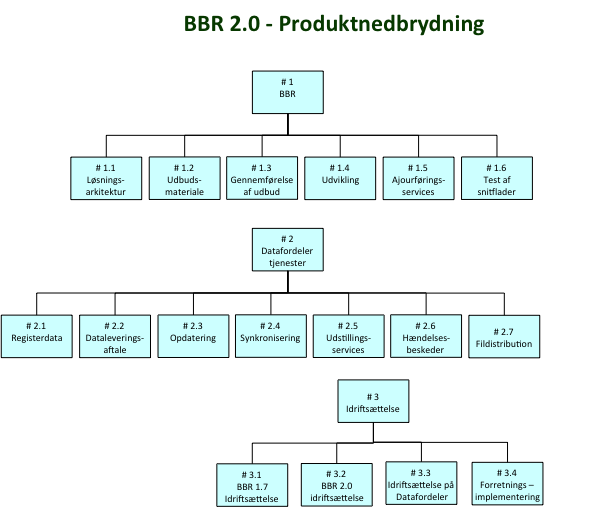 Figur 1. Produktnedbrydning af produkter under projekt BBRProduktsammenhængeProjekt DAR har ansvaret for at levere nedenstående produkter til delprogrammet. Disse produkters sammenhænge i forhold til hinanden hhv. til andre produkter inden for og uden for delprogrammet er illustreret nedenfor.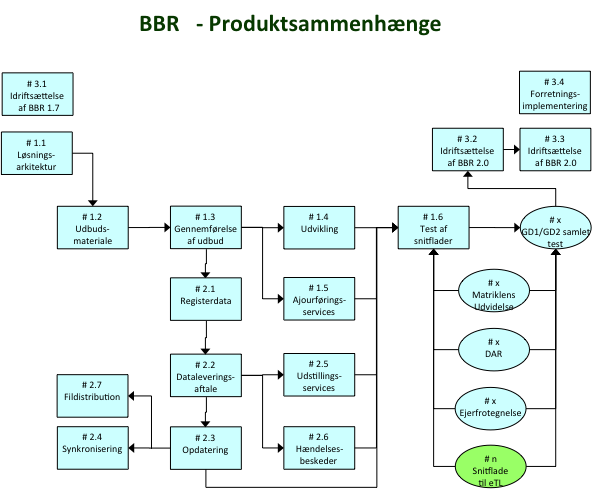 Figur 2. Produktsammenhænge i relation til produkter fra projekt DAR.Arbejdspakker i BBRIt-løsning til BBRLøsningsarkitektur for BBR 2.0Udarbejdelse af udbudsmaterialeGennemførelse af udbudUdvikling af BBR 2.0 inkl. klientEtablering af ajourføringsservicesTest af snitfladerDatafordeler tjenester i relation til DAREtablering af registerdata på DatafordelerNB! Denne arbejdspakke er beskrevet ud fra en antagelse om, at registrets fysiske overførsel af data til Datafordeler foregår i et format, som kræver mindre eller større tilpasninger ift. registrets udstillingsmodel. Er disse modeller ens (fx fordi transformationen er foretaget på forhånd ifb. GST’s Geodatabank), vil arbejdspakken blive mere simpel. Til gengæld bliver der så brug for en tilsvarende arbejdspakke internt i projektet, som håndterer samme problemstilling internt i registerprojektet. Etablering af DataleveringsaftaleOpdatering af registerdata på DatafordelerSynkronisering af registerdata med DatafordelerEtablering af udstillingsservices på DatafordelerEtablering af hændelsesbeskeder på DatafordelerAP: Etablering af fildistribution services på DatafordelerIdriftsættelse af BBRUdvikling og idriftsættelse af BBR  BBR 1.7Idriftsættelse af BBR 2.0 register inkl. klientIdriftsættelse af BBR 2.0 register på datafordelerForretningsmæssig implementering af BBR 2.0VersionDatoBeskrivelseInitialer0.329.09.2014Arbejdspakker udarbejdet på baggrund af workshopSAN0.414.10.2014Revideret efter møde med MBBLSAN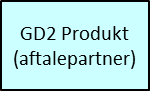 Produkter som skal etableres i delprogrammet af den aftalepartner, som er i scope for de pågældende produktsammenhænge.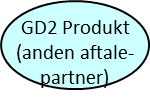 Produkter som skal etableres i delprogrammet af en anden aftalepartner end den der er i scope for de pågældende produktsammenhænge.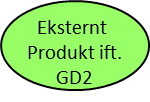 Produkter som er eksterne ift. delprogrammet – enten ved at de leveres uden for grunddataprogrammet eller ved at de leveres af et andet delprogram under grunddataprogrammet.Arbejdspakkenavn:<Navn på arbejdspakken>Nummer:<Entydig identifikation – tildeles af delprogram> Ansvarlig:Ansvarlig for arbejdspakken: <Titel på ansvarlig, evt. navn>Ansvarlig for kvalitetskontrol: <Titel på ansvarlig, evt. navn>Tidsramme:<Arbejdspakkens forventede varighed (f.eks. kalendermåneder/dage)>Indhold:<En beskrivelse i hovedpunkter af de arbejdsprocesser der skal gennemføres i arbejdspakken for at kunne etablere de tilhørende produkter>Produkt(er):<Liste over produkter (produktnummer + produktnavn) som arbejdspakken skal levere.  Listen skal suppleres med en kort beskrivelse af produktet, såfremt dette ikke entydigt fremgår af arbejdspakkens indholdsbeskrivelse>Milepæle<Liste og beskrivelse af arbejdspakkens milepæle. Milepæle anvendes af delprogrammet til at monitorere arbejdspakkens fremdrift. Det skal for registerprojekterne – særligt DAR - tilstræbes, at milepæle ligger med 2 måneders interval. Alle produkter med eksterne afhængigheder skal defineres/medtages som milepæle. >Afhængigheder:<Identifikation af afhængigheder til andre arbejdspakker/milepæle/produkter>Ressourcekrav:<Identifikation af krav til ressourcedeltagelse uden for egen organisation/myndighed> Kvalitetskriterier:<Specifikation af målbare kvalitetskriterier f.eks. om produktet opfylder de specificerede krav >Godkendelse:<Proces for hvorledes produktet kvalitetssikres/godkendes. Herunder beskrivelse af hvem der godkender>Arbejdspakkenavn:Løsningsarkitektur for  BBR 2.0Nummer:AP 1.1 <Entydig identifikation – tildeles af delprogram> Ansvarlig:Projektleder Karen SkjelboGD2Tidsramme:Revideres løbendeIndhold:Tilretning af hoveddokument og tre underbilag. Bilag revideres løbende  med at kravspecifikationen for BBR 2.0 udarbejdesProdukt(er):Løsningsarkitektur, Inkl.Bilag A - ServicebeskrivelserBilag B - InformationsmodelBilag C - ProcesserMilepæleLøsningsarkitektur opdateretReview gennemførtLøsningsarkitektur godkendt i styregruppeLøsningsarkitektur godkendt i GD1Afhængigheder:Målarkitekturen for GD1Scope dokument for BBRRessourcekrav:Ingen identificeretKvalitetskriterier:Løsningsarkitekturen skal kvalitetssikres i Ejendomsdataprogrammet.Godkendelse:Løsningsarkitektur godkendes af styregruppe og af ejendomsdataprogrammet, GD1.Arbejdspakkenavn:Udarbejdelse af udbudsmaterialeNummer:AP 1.2Ansvarlig:Ansvarlig for arbejdspakken:  Projektleder Karen SkjelboAnsvarlig for kvalitetskontrol: <Titel på ansvarlig, evt. navn>Tidsramme:4 månederIndhold:Udarbejdelse af udbudsmateriale for BBR 2.0 omfattende kontrakt, driftskontrakt, kravspecifikation og øvrige bilagProdukt(er):Samlet udbudsmateriale, kontrakt  samt driftskontraktMilepæleUdbudsmateriale udarbejdetUdbudsmateriale godkendtAfhængigheder:Målarkitektur, løsningsarkitektur og forretningsscope Ressourcekrav:Evt. review hos interessenter og GD1Kvalitetskriterier:Godkendelse af jurister ved KOMBIT Godkendelse:Samlet Udbudsmateriale godkendes af styregruppen for BBRArbejdspakkenavn:Gennemførelse af udbudNummer:AP 1.3Ansvarlig:Ansvarlig for arbejdspakken:  Projektleder Karen SkjelboAnsvarlig for kvalitetskontrol: <Titel på ansvarlig, evt. navn>Tidsramme:6 månederIndhold:Gennemførelse af en udbudsproces fra annoncering til kontraktunderskrivelse.Produkt(er):Kontrakt indgået med leverandørMilepæleUdbud annonceretPrækvalifikation gennemførtUdbudsmateriale udsendtTilbud modtagetLeverandør valgtKontrakt indgåetAfhængigheder:Udbudsmateriale udarbejdet Ressourcekrav:Jura funktion ved KOMBITMBBLKvalitetskriterier:Udbudsloven overholdt Godkendelse:Valg af leverandør godkendes af styregruppen for BBR Arbejdspakkenavn:Udvikling af BBR 2.0 inkl. klientNummer:AP 1.4 <Entydig identifikation – tildeles af delprogram> Ansvarlig:Ansvarlig for arbejdspakken:  Projektleder Karen SkjelboAnsvarlig for kvalitetskontrol: <Titel på ansvarlig, evt. navn>Tidsramme:<Arbejdspakkens forventede varighed (f.eks. kalendermåneder/dage)>Indhold:Udvikling af en driftsklar version af BR 2.0 inkl. klient.Dette omfatter ogs
 R 2.0at MBBLder iller r og testhændelser 0 inkl. klient.
til BBR 1.7 er fjernet til BBR 1.7. Denne løsning skal fjernes fra DAå levering af testdata til end-to-end test.Produkt(er):Driftsklar løsningMilepæleMilepæle følger kontraktens milepæle dette omfatter også testUddannelse i brug af registeretAfhængigheder:Hændelses specifikationer og testhændelser fra DAR,  Ejerfortegnelsen og MatriklenDAR og Matrikel stiller ajourføringsservices klar til testAdgang til specifikationer og testsnitflader for service udstillet på DF for Matrikel, DAR og Ejerfortegnelse Ressourcekrav:KOMBIT og MBBLKvalitetskriterier:ManglerGodkendelse:Leverancen godkendes af MBBLArbejdspakkenavn:Etablering af ajourføringsservicesNummer:AP 1.5 <Entydig identifikation – tildeles af delprogram> Ansvarlig:Ansvarlig for arbejdspakken:  Projektleder Karen SkjelboAnsvarlig for kvalitetskontrol: <Titel på ansvarlig, evt. navn>Tidsramme:Dette skal estimeres af tilbudsgiver. Et overslag er dog 200-400 timer.Indhold:Udarbejdelse af servicespecifikationer på de ajourføringsservices, som skal udvikles af registret til brug for eksterne systemer.
Omfatter ud over selve specifikationen også dokumentation af forretningsregler knyttet til den enkelte service samt test cases og testdata grundlag til brug for test af den enkelte service.Udvikling og intern test af de enkelte ajourføringsservices.Produkt(er):Servicespecifikation inkl. testcases og testdatagrundlag.Ajourføringsservices klargjort til integrationstest.MilepæleServicespecifikationer godkendt af Registeransvarlig.Services godkendt af Registeransvarlig.Afhængigheder:Registerprojektets løsningsdesign skal være kvalitetssikret i GD1/GD2 og godkendt af projektets styregruppe.Ressourcekrav:Ingen identificeretKvalitetskriterier:De leverede ajourføringsservices skal efterleve de leverede test cases uden væsentlige fejl. Fejlkategorier følger kontraktens bestemmelser.Godkendelse:Leverance godkendes af Registeransvarlig.Arbejdspakkenavn:Test af snitfladerNummer:AP 1.6<Entydig identifikation – tildeles af delprogram> Ansvarlig:Projektleder Karen SkjelboGD2Tidsramme:Overslag er 100-150 timerIndhold:Omfatter et registerprojekts test af de forskellige snitflader, dvs. en løbende udskiftning af ”stubbe” og ”drivere” med live-integrationer. Dette omfatter:Kald af ajourføringsservices i andre registre.Andre systemers kald af registres egne ajourføringsservices.Kald af udstillingsservices  på Datafordeleren.Modtagelse (”Pull”/”Push”) af hændelsesbeskeder fra Datafordelerens Beskedfordeler.Produkt(er):Godkendte snitflader. Dette omfatter:Hændelser til Matrikel, DAR,  EjerfortegnelseAjourføringsservices til Matrikel, DARUdstillingsdata til DAR, Matrikel, EjerfortegnelseMilepæleSystem klargjort til snitfladetest af ajourføringsservices.Systemets snitflader godkendt til ajourføringsservices.System klargjort til snitfladetest af hændelser.Udsendelser af hændelser godkendt.Afhængigheder:Anvender og service skal være testet internt og klarmeldt til integrationstest.Ressourcekrav:Testpersonale og driftspersonale som deltager i testen fra:MatriklenEjerfortegnelsenDARKvalitetskriterier:Snitflade skal fungere rent teknisk ift. formater, sikkerhedstoken mv. samt skal fungere fejlfrit i forhold til de opstillede test cases.Godkendelse:Leverance godkendes af de involverede parter i den enkelte snitflade (Registeransvarlige og/eller DAF-operatør) på baggrund af testrapport..Arbejdspakkenavn:Etablering af registerdata på DatafordelerenNummer:AP 2.1 <Entydig identifikation – tildeles af delprogram> Ansvarlig:Ansvarlig for arbejdspakken:  Projektleder Karen SkjelboAnsvarlig for kvalitetskontrol: <Titel på ansvarlig, evt. navn>Tidsramme:GD1-GD2 høring ca. 3 ugerGD8 godkendelse af udstillingsmodel tager ca. 2 uger og max 4 uger.Etablering på DAF 3 månederSamlet tidsramme på arbejdspakken ca. max 5 månederIndhold:Omfatter beskrivelse af fysisk model til dataoverførsel, udstillingsmodel, transformationsregler mellem fysisk model og udstillingsmodel samt levering af prøvedata (fuldt load af registerdata) til Datafordeleren.Udstillingsmodel skal dokumenteres i Grunddataprogrammets modelleringsværktøj (”Enterprice Architect”) – enten gennem overførsel i XMI-format eller ved manuel indtastning.Fysisk model, udstillingsmodel og transformationsregler indgår som bilag i ”Dataleveranceaftale” med DAF-operatør.Produkt(er):Fysisk model til dataoverførsel med dokumentation af de enkelte attributter i denne overførsel.Den forretningsmæssige udstillingsmodel ift. de registerdata, som skal udstilles på datafordeleren. Leveret i XMI-format.Transformationsregler til brug for omformning af den fysiske overførsel af data til Datafordeleren til den tilhørende udstillingsmodel. Omfatter transformationsregler ift. begreber, attributter og relationer.Et prøveudtræk af registerdata i det aftalte format for overførsel af registerdata til Datafordeleren.MilepæleUdstillingsmodel godkendt forretningsmæssigt i GD1/GD2.Udstillingsmodel afleveret til GD8 godkendelseUdstillingsmodel godkendt af GD8 Datagrundlag (fysisk model, transformationsregler og udstillingsmodel) leveret til DAF-operatørDatagrundlag (fysisk model, transformationsregler og udstillingsmodel) godkendt af DF-operatør og leveret til KMD) Prøvedata leveret til KMD via DAF-operatør.Afhængigheder:Registerprojektets løsningsdesign skal være kvalitetssikret i GD1/GD2 og godkendt af projektets styregruppe.Grunddataprogrammets modelleringsværktøj skal være klargjort til import af udstillingsmodel i XMI-format.Skabelon til beskrivelse af transformationsregler skal være aftalt mellem GD1/GD2 og DAF-operatør/KMD.GD8 skal kunne modtage og kvalitetssikre udstillingsmodel.GD7 skal kunne modtage datagrundlag og prøvedata.Ressourcekrav:GD8 skal have ressourcer til kvalitetssikring af at udstillingsmodellen er i overensstemmelse med den fællesoffentlige datamodel og at modelreglerne overholdesKvalitetskriterier:Udstillingsmodel skal være godkendt forretningsmæssigt i GD1/GD2 og efterleve den tilhørende målarkitektur og løsningsarkitektur.GD8 skal have sikret at udstillingsmodel er indpasset i den fællesoffentlige datamodel og efterlever modelleringsregler version 1.0 (eller senere).Godkendelse:Leverance godkendes af DAF-operatøren i samarbejde med den pågældende Registeransvarlig.Arbejdspakkenavn:Etablering af DataleveringsaftaleNummer:AP 2.2 <Entydig identifikation – tildeles af delprogram> Ansvarlig:Ansvarlig for arbejdspakken:  Projektleder Karen SkjelboAnsvarlig for kvalitetskontrol: <Titel på ansvarlig, evt. navn>Tidsramme:3 månederIndhold:Indgåelse af en dataleveranceaftale mellem Registeransvarlig, DAF-operatør og KMD omhandlende de leverancer, som Datafordeleren skal levere på vegne af registret.Aftalen skal bl.a. indeholde:Datagrundlag (fysisk model, transformationsregler og udstillingsmodel).Specifikation mv. af tjenester (udstillingsservices, fildistribution services og hændelsesbeskeder).Aftale om metoder til brug for opdatering og synkronisering af registerdata med Datafordeler.Produkt(er):Dataleveringsaftale med tilhørende bilag.MilepæleGrundlag for dataleveranceaftale etableret.Dataleveranceaftale indgået Afhængigheder:Datagrundlag (fysisk model, transformationsregler og udstillingsmodel) skal være leveret til DAF-operatør.Specifikation mv. af udstillingsservices skal være leveret til DAF-operatør.Specifikation mv. af fildistribution services skal være leveret til DAF-operatør.Specifikation mv. af hændelsesbeskeder skal være leveret til DAF-operatør.Ressourcekrav:<Identifikation af krav til ressourcedeltagelse uden for egen organisation/myndighed. Vil være kontekstafhængig og skal derfor vurderes i det enkelte projekt>Kvalitetskriterier:Dataleveringsaftalen skal være i overensstemmelse med den dertil aftalte skabelon og være underskrevet af de berørte parter.Godkendelse:Leverance godkendes af DAF-operatøren i samarbejde med den pågældende Registeransvarlig.Arbejdspakkenavn:Etablering af registerdata på DatafordelerNummer:AP 2.3 <Entydig identifikation – tildeles af delprogram> Ansvarlig:Ansvarlig for arbejdspakken:  Projektleder Karen SkjelboAnsvarlig for kvalitetskontrol: <Titel på ansvarlig, evt. navn>Tidsramme:Dette skal estimeres af tilbudsgiver. Et overslag er dog 200-400 timer.Indhold:Udvikling og test af registerdelen til opdatering af registerdata på Datafordeleren, dvs. mekanismer til løbende overførsel af ændringer i registerdate til Datafordeleren.Der vil her være en registerdel og en DAF-del, som dels skal udvikles, dels skal testes i sammenhæng.Produkt(er):Mekanismer til løbende opdatering af Datafordeler med registerdata.MilepæleRegisterdel af opdatering udviklet.Afhængigheder:Dataleveranceaftale skal være indgået.Prøvedata skal være leveret til KMD via DAF-operatør og implementeret på Datafordeler.DAF-del af opdatering udvikletRessourcekrav:Der bliver behov for ressourcedeltagelse fra DAF operatør og DAF leverandør. Dette drejer sig om projektledelse, teknisk sparring vedrørende udvikling af integrationen, teknisk bistand ved etablering (adgange mv.) af integrationen,  samt testressourcer.Kvalitetskriterier:Produkterne til opdatering skal i sammenhæng sikre, at registerdata kan holdes opdaterede med modsvarende data på Datafordeleren i henhold til ”Dataleveranceaftalen”.Godkendelse:Leverance godkendes af DAF-operatøren i samarbejde med den pågældende Registeransvarlig.Arbejdspakkenavn:Etablering afNummer:AP 2.4 <Entydig identifikation – tildeles af delprogram> Ansvarlig:Ansvarlig for arbejdspakken:  Projektleder Karen SkjelboAnsvarlig for kvalitetskontrol: <Titel på ansvarlig, evt. navn>Tidsramme:Dette skal estimeres af tilbudsgiver. Et overslag er dog 200-400 timer.Indhold:Udvikling og test af registerdelen af synkronisering med Datafordeler. Omfatter mekanismer til løbende at overvåge, at Datafordelerens data er synkroniserede med registrets data samt mekanismer til at bringe disse i en synkron status, såfremt uregelmæssigheder observeres.For alle aktiviteter her, vil der være en registerdel og en DAF-del, som dels skal udvikles, dels skal testes i sammenhæng.Produkt(er):Mekanismer til løbende overvågning af synkronisering.Mekanismer til genetablering af synkronisering.MilepæleRegisterdel af synkronisering udviklet.Registerdel af genetablering af synkroniserede data udviklet.Afhængigheder:Dataleveranceaftale skal være indgået.Prøvedata skal være leveret til KMD via DAF-operatør og implementeret på Datafordeler.DAF-del af synkronisering udvikletDAF-del af genetablering af synkroniserede data udviklet Ressourcekrav:Der bliver behov for ressourcedeltagelse fra DAF operatør og DAF leverandør. Dette drejer sig om projektledelse, teknisk sparring vedrørende udvikling af synkroniseringen, teknisk bistand ved etablering (adgange mv.) af integrationen,  samt testressourcer.Kvalitetskriterier:Produkterne til synkronisering skal i sammenhæng sikre, at registerdata kan holdes synkrone med modsvarende data på Datafordeleren i henhold til ”Dataleveranceaftalen”.Godkendelse:Leverance godkendes af DAF-operatøren i samarbejde med den pågældende Registeransvarlig.Arbejdspakkenavn:Etablering af udstillingsservices på DatafordelerNummer:AP 2.5 <Entydig identifikation – tildeles af delprogram> Ansvarlig:Ansvarlig for arbejdspakken:  Projektleder Karen SkjelboAnsvarlig for kvalitetskontrol: <Titel på ansvarlig, evt. navn>Tidsramme:9 månederIndhold:Udarbejdelse af servicespecifikationer på de udstillingsservices, som skal udvikles af KMD med udgangspunkt i registrets udstillingsmodel.
Omfatter ud over selve specifikationen også dokumentation af forretningsregler knyttet til den enkelte service samt test cases og testdata grundlag til brug for test af den enkelte service.Servicespecifikation mv. afleveres til DAF-operatør, som i dialog med Registeransvarlig og KMD aftaler en detail- og aktivitetsplan for udvikling og levering af de pågældende udstillingsservices.KMD udvikler de pågældende udstillingsservice i en agil udviklingsproces, hvor Registeransvarlig stilling ressourcer til rådighed for test mv.Udstillingsservices leveres af KMD via DAF-operatør til formel godkendelse hos Registeransvarlig.Produkt(er):Servicespecifikation inkl. testcases og testdatagrundlag.Udstillingsservices klargjort til integrationstest.MilepæleServicespecifikationer godkendt af Registeransvarlig.Servicespecifikationer leveret til DAF-operatør.Services godkendt af Registeransvarlig.Afhængigheder:Registerprojektets løsningsdesign skal være kvalitetssikret i GD1/GD2 og godkendt af projektets styregruppe.Datagrundlag og Prøvedata skal være leveret til KMD via DAF-operatør inden servicespecifikationer leveres til KMD via DAF-operatør.Standard for beskrivelse af servicespecifikationer mv. skal være beskrevet og afstemt mellem KMD, DAF-operatør og GD1/GD2.Detail- og aktivitetsplan fra KMD omkring levering af udstillingsservice skal  være modtaget.Servicespecifikationer er godkendt af DAF-operatør .KMD detail- og aktivitetsplan godkendt af DAF-operatør og leveret til Registeransvarlig.Services leveret af DAF-leverandør til Registeransvarlig til intern test.Ressourcekrav:Ingen identificeretKvalitetskriterier:Servicespecifikation skal overholde DAF-leverandørens standard herfor.De leverede udstillingsservices skal efterleve de leverede test cases uden væsentlige fejl (NB! Fejlkategorier skal fastlægges).Godkendelse:Leverance godkendes af DAF-operatøren i samarbejde med den pågældende Registeransvarlig.Arbejdspakkenavn:Etablering af hændelsesbeskeder på DatafordelerNummer:AP 2.6 <Entydig identifikation – tildeles af delprogram> Ansvarlig:Ansvarlig for arbejdspakken:  Projektleder Karen SkjelboAnsvarlig for kvalitetskontrol: <Titel på ansvarlig, evt. navn>Tidsramme:6 måneder.Indhold:Udarbejdelse af en specifikation af de hændelsesbeskeder, som registret skal udstille til brug for andre aktører og it-systemer.
Omfatter ud over selve specifikationen også dokumentation af forretningsregler knyttet til genereringen af den enkelte besked samt test cases og testdata grundlag til brug for test af den enkelte hændelsesbesked.Afklaring af om hændelsesbeskeden skal genereres på Datafordeler eller om det er registeret, som selv skal varetage genereringen skal være afklaret i en tidligere proces. Afklaringen kan have resulteret i to metoder til generering af hændelsesbeskeder:Generering af beskeder varetages af registret:Specifikationen af hændelsesbeskeder afleveres til register leverandør, som i dialog med Registeransvarlig aftaler detail- og aktivitetsplan for udvikling og levering af de pågældende hændelsesbeskeder.Register leverandøren udvikler de pågældende hændelsesbeskeder og leverer disse til Registeransvarlig til intern test.Hændelsesbeskeder godkendes af Registeransvarlig.Produkt(er):Specifikation af hændelsesbeskeder og genereringsregler inkl. testcases og testdatagrundlag.Hændelsesbeskeder klargjort til integrationstest.MilepæleHændelsesspecifikationer godkendt af Registeransvarlig.Hændelsesspecifikationer leveret til register leverandør.Detail- og aktivitetsplan aftalt med register leverandør.Hændelsesbeskeder leveret af register leverandør til Registeransvarlig til intern test.Hændelsesbeskeder godkendt af Registeransvarlig.Afhængigheder:Registerprojektets løsningsdesign skal være kvalitetssikret i GD1/GD2 og godkendt af projektets styregruppe.Registerprojektet skal have en forhåndsgodkendelse fra DAF-operatøren af, at de forretningsmæssige beskrivelser af hændelsesgenerering og udstilling af hændelsesbeskeder kan implementeres på Datafordeler – alternativt en forhåndsafklaring om at registret selv må stå for genereringen af disse hændelsesbeskeder. Datagrundlag og Prøvedata skal være leveret til KMD via DAF-operatør inden specifikation af hændelsesbeskeder leveres til KMD via DAF-operatør.Hvis generering af hændelsesbeskeder skal foretages på Datafordeler, skal opdatering af registerdata på Datafordeler være udviklet og godkendt, idet dette er grundlaget for at den Registeransvarlige kan teste og godkende genereringen af hændelsesbeskeder på Datafordeleren.NB! Den interne tekniske test af genereringen på Datafordeleren har ikke denne forudsætning, idet denne kan gennemføres via en ”trigger” internt i Datafordeleren. Abonnementsdel i Datafordelerens Beskedfordeler skal være udviklet og testet, idet denne skal anvendes ifb. den Registeransvarliges test og godkendelse af genereringen af hændelsesbeskeder på Datafordeler.Standard for beskrivelse af hændelsesbeskeder mv. skal være beskrevet og afstemt mellem KMD, DAF-operatør og GD1/GD2.Ressourcekrav:Teknisk personale ved DAF operatør der evt. skal hjælpe ved opsætning  af hændelser på DAFKvalitetskriterier:De genererede hændelsesbeskeder skal overholde det aftalte beskedformat inkl. de deri beskrevne obligatoriske attributter.Genereringen af hændelsesbeskeder skal svare til specifikationen, dvs. at der hverken må dannes for få eller for mange hændelsesbeskeder.Godkendelse:Leverance godkendes af Registeransvarlig. Hvis generering foretages på Datafordeler sker dette i samarbejde med DAF-operatøren.Arbejdspakkenavn:Etablering af fildistribution services på DatafordelerNummer:AP 2.7 <Entydig identifikation – tildeles af delprogram> Ansvarlig:Ansvarlig for arbejdspakken:  Projektleder Karen SkjelboAnsvarlig for kvalitetskontrol: <Titel på ansvarlig, evt. navn>Tidsramme:<Arbejdspakkens forventede varighed (f.eks. kalendermåneder/dage)>3 månederIndhold:Udarbejdelse af specifikationer på de fildistribution services, som skal udvikles af KMD med udgangspunkt i registrets udstillingsmodel.
Omfatter ud over selve specifikationen også dokumentation af evt. forretningsregler knyttet til den enkelte service samt test cases og testdata grundlag til brug for test af den enkelte service.Servicespecifikation mv. afleveres til DAF-operatør, som i dialog med Registeransvarlig og KMD aftaler en detail- og aktivitetsplan for udvikling og levering af de pågældende fildistribution services.KMD udvikler de pågældende fildistribution services i en agil udviklingsproces, hvor Registeransvarlig stilling ressourcer til rådighed for test mv.Fildistribution services leveres af KMD via DAF-operatør til formel godkendelse hos Registeransvarlig.Produkt(er):Servicespecifikation inkl. testcases og testdatagrundlag.Fildistribution services klargjort til integrationstest.MilepæleServicespecifikationer godkendt af Registeransvarlig.Servicespecifikationer leveret til DAF-operatør.Servicespecifikationer godkendt af DAF-operatør og leveret til KMD KMD detail- og aktivitetsplan godkendt af DAF-operatør og leveret til Registeransvarlig Fildistribution services leveret af DAF-leverandør til Registeransvarlig til intern test Fildistribution services godkendt af Registeransvarlig.Afhængigheder:Registerprojektets løsningsdesign skal være kvalitetssikret i GD1/GD2 og godkendt af projektets styregruppe.Datagrundlag og Prøvedata skal være leveret til KMD via DAF-operatør inden specifikationer af fildistribution services leveres til KMD via DAF-operatør.Standard for beskrivelse af fildistribution service specifikationer mv. skal være beskrevet og afstemt mellem KMD, DAF-operatør og GD1/GD2.Detail- og aktivitetsplan udarbejdet af  KMD for levering af udstillingsservice.
Ressourcekrav:Ingen yderligere i forhold til det aftalte med DAF-operatørKvalitetskriterier:Fildistribution service specifikation skal overholde DAF-leverandørens standard herfor.De leverede fildistribution services skal efterleve de leverede test cases uden væsentlige fejl (NB! Fejlkategorier skal fastlægges).Godkendelse:Leverance godkendes af DAF-operatøren i samarbejde med den pågældende Registeransvarlig.Arbejdspakkenavn:Udvikling  og idriftsættelse af BBR 1.7Nummer:AP 3.1 <Entydig identifikation – tildeles af delprogram> Ansvarlig:Ansvarlig for arbejdspakken:  Projektleder Karen SkjelboAnsvarlig for kvalitetskontrol: <Titel på ansvarlig, evt. navn>Tidsramme:<Arbejdspakkens forventede varighed (f.eks. kalendermåneder/dage)>5 månederIndhold:Versionen udvikles med følgende funktionalitet:Indførelse af nyt BFE nummer i datamodellen og brugergrænsefladerOprettelse og ændring af adresser i brugergrænsefladen er blændet afFunktionalitet til at transformere fra DAR 0.9 informationsmodel til BBR 1.7’s informationsmodelUdstilling af ny BBR 1.7 service til opdatering af adresser fra DARProdukt(er):Driftsklar BBR 1.7MilepæleLevering af driftsklar BBR 1.7Afhængigheder:Ingen identificeretRessourcekrav:MBBLKvalitetskriterier:ManglerGodkendelse:ManglerArbejdspakkenavn:Idriftsættelse af BBR 2.0 inkl. klientNummer:AP 3.2Ansvarlig:Ansvarlig for arbejdspakken: Karen SkjelboAnsvarlig for kvalitetskontrol: <Titel på ansvarlig, evt. navn>Tidsramme:3-4 månederIndhold:Omfatter alle de aktiviteter, der skal gennemføres ifb. idriftsættelsen af BBR 2.0. Produkt(er):BBR 2.0 idriftsat MilepæleLeveranceprøve godkendtOvertagelsesprøveIdriftsættelsesprøve godkendtDriftsprøve godkendtAfhængigheder:DAR 1.0 idriftsatRessourcekrav:Testpersonel hos Leverandør, Kunde, GD1 samt KommunerneKvalitetskriterier:Overtagelses- /driftsprøve godkendes af kundenGodkendelse:Overtagelse godkendes af styregruppen for BBRArbejdspakkenavn:Idriftsættelse af BBR 2.0 på DatafordelerNummer:AP 3.3Ansvarlig:Ansvarlig for arbejdspakken: Karen SkjelboAnsvarlig for kvalitetskontrol: <Titel på ansvarlig, evt. navn>Tidsramme:3-4 månederIndhold:Omfatter alle de aktiviteter, der skal gennemføres ifb. idriftsættelsen af BBR på DatafordelerenProdukt(er):BBR 2.0 idriftsat på DatafordelerenMilepæleOvertagelsesprøve godkendtIdriftsættelsesprøve godkendtDriftsprøve godkendtAfhængigheder:Ressourcekrav:Testpersonel hos Leverandør, DAF, Kunde, GD1 samt KommunerneKvalitetskriterier:Overtagelses- /driftsprøve godkendes af kundenGodkendelse:Overtagelse godkendes af styregruppen for BBRArbejdspakkenavn:Forretningsmæssig implementering af BBR 2.0Nummer:AP 3.4Ansvarlig:Ansvarlig for arbejdspakken: Karen SkjelboAnsvarlig for kvalitetskontrol: <Titel på ansvarlig, evt. navn>Tidsramme:6-9 månederIndhold:Omfatter alle de traditionelle implementeringsaktiviteter med kommunikation, kurser, udarbejdelse af informationsmateriale, klargøring af driftsorganisation (fx ”Helpdesk”) etc.Produkt(er):BBR 2.0 tages i anvendelse MilepæleUddannelse af BBR medarbejdere Afhængigheder:BBR 2.0 er i drift, og alle integrationer fungerer efter den specificerede hensigt. Ressourcekrav:Leverandør, KL og KommunerneKvalitetskriterier:Godkendelse:Leverancen godkendes af de involverede parter